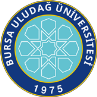 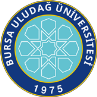 SAĞLIK BİLİMLERİ .ENSTİTÜSÜ / 2023-2024 EĞİTİM-ÖĞRETİM YILI / BAHAR DÖNEMİProgramı	:	Yüksek Lisans	Tezsiz Yüksek Lisans	Doktora Anabilim Dalı	: İç Hastalıkları Hemşireliğiİlk Yayın Tarihi: 29.04.2021	Revizyon No/Tarih:0	Sayfa 1 / 1Web sitemizde yayınlanan son versiyonu kontrollü dokümandır.Dersin KoduDersin AdıDersinDersinDersinDersinDersinÖğretim Üyesi Adı SoyadıSınav TarihiSınav SaatiSınavın YeriDersin KoduDersin AdıTürüTULAKTSÖğretim Üyesi Adı SoyadıSınav TarihiSınav SaatiSınavın YeriSAB5002BiyoistatistikZ2205Prof. Dr. Güven Özkaya05.06.202408:50İlgili Ana Bilim DalıSHE5002HEMŞİRELİKTE ARAŞTIRMA Z2005Prof. Dr. Nurcan Özyazıcıoğlu05.06.202413.00 SBFSHE5004HEMŞIRELIKTE YAYIN ETIĞI Z2004Dr.Öğr.Üyesi Nevin Utkualp06.06.202415.00 SBFSHİ5006İç Hastalıkları Hemşireliği IIZ2806Prof. Dr. Hicran YILDIZ (DY)                 Doç. Dr. Seda PEHLİVANDr. Öğr. Üyesi Öznur ERBAY DALLI                                                                 Dr. Öğr. Üyesi Derya AKÇA DOĞAN05.06.202413:00SBFSHİ5014Nöroloji HemşireliğiS2004Doç. Dr. Seda Pehlivan (DY)                            Dr. Öğr. Üyesi Öznur Erbay Dallı03.06.202413:00SBFSHİ5026Enfeksiyon Hastalıkları ve Hemşirelik YönetimiS2004Dr. Öğr. Üyesi Öznur Erbay Dallı04.06.202415:00SBFSHİ5024Kronik Hastalıklarda Hasta EğitimiS2004Dr. Öğr. Üyesi Derya Akça Doğan03.06.202415:00SBFSHİ5172	SeminerZ0205     Doç. Dr. Seda PEHLİVANDr. Öğr. Üyesi Öznur ERBAY DALLI                                                                 Dr. Öğr. Üyesi Derya AKÇA DOĞAN06.06.202414:00SBFSHİ5182Yüksek Lisans Uzmanlık Alan DersiS4005Danışman Öğretim Üyeleri04.06.202409:00SBFSHİ5192Yüksek Lisans Tez Danışmanlığı Z0101Danışman Öğretim Üyeleri04.06.202414:00SBF::::::::